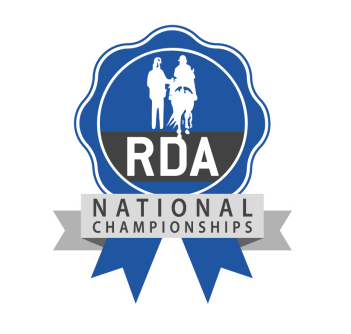 QUALIFYING PARTICIPANTS
Qualifying participants are expected to compete at the Championships.VACCINATIONS
Please refer to rule 2 in this schedule.Horses/ponies competing at the Qualifier will be required to be up to date with their flu vaccine.  
If vaccinations are incorrect, the horse/pony will not be permitted to compete.HATS
All hats must be checked at the hat checking/tagging station on arrival. 
Please ensure all hats meet the current standards.
https://myrda.org.uk/runningyourgroup/health-safety/hat-rules-regulations/PASSPORTS
To be presented on arrival, and again to the secretary prior to collecting participant numbers.DRESSAGE TIMES
All rider times will be available at www.southregionrda.com on Tuesday 14 May 2024START TIMES
Dressage arenas start at 10am 
Countryside Challenge arena starts at 9.45am. PRIZES
Prizes will be awarded 1st to 6th in all classes.   
Qualifying rosettes will be presented for all qualifying classes.   PRIZE GIVING
We anticipate that there will be one prize giving at about 1.30pm
Prize Giving time will be confirmed on Tuesday 14 May 2024 at www.southregionrda.com PARKING
Equine vehicles and cars to park in designated parking areas only.  Please follow stewards’ instructions.  
All areas around the equine vehicle must be cleaned up before departure.DOGS
Dogs are not permitted at this event.CATERING
Food and drinks will be available from the catering van for the duration of the show.ICE CREAM
An ice cream van will be in attendance from 11.30am to 1.30pmPHOTOGRAPHER
There will be a photographer on site.  
Photos will be uploaded to their website where they can be viewed and purchased.
Equilens   07932 014418  https://www.equilens.co.uk/FIRST AID
First Aid will be in attendance. RULES and REGULATIONS
It is the responsibility of the groups/competitors to comply with the Rules and Regulations outlined in this schedule and the RDA Competitions Rulebook.QUALIFYING CLASSES 2024The following classes are qualifiers for the National ChampionshipsNON-QUALIFYING CLASSES 2024The following classes are NOT qualifiers for the National ChampionshipsThese classes are designed as an introduction to competition for riders who have not competed before or who are not aiming to qualify for the National Championships. There will be rosettes for all entrants and dress rules will be relaxed as long as correct hats and footwear are worn. If you will not be able to compete at Hartpury, please enter these non-qualifying classes.DRESSAGE 	Starts at 10.00 am The dressage arenas will be open from 9.15 until 9.45 on the morning of the competition for an arena walk. Mounted dressage riders (either disabled or non-disabled) may walk only in the arenas under the supervision of a steward. Non-disabled riders must provide and wear a red armband. Hearing impaired riders to provide and wear a blue armband if they would like to alert the judges and stewards that they have impaired hearing.  Visually impaired riders must provide and wear a white armband at all times to alert the judges and stewards that they are visually impaired.  All dressage classes are held in a 20m x 40m arena.To find dressage tests go to:
https://www.myrda.org.uk/runningyourgroup/dressage/dressage-tests/If entering a qualifying class, it must be the rider’s intention to compete at the RDA National Championships.  If there is no intention to attend the National Championships, please make this known on your entry form.Those riders wishing to enter the graded classes (Grades 1-5) must be classified.Those riders not classified can only enter Grade 6 or 7 or non qualifying classes.New for this year – Those riders with a visual impairment and classified through British Blind Sport can now enter the class relevant to their grade. B1, B2, B3, B4 and B5Classes are divided as follows:Junior Riders – Riders compete as Juniors until the end of the year in which they reach the age of 16.Senior Riders – Riders over the age of 16 years old.Open Riders – if anyone of the below apply you must enter the open section either junior or senior.
The open section is for all participants who have either; been RDA Class Champion for two years, compete in FEI, BD Para at silver level or above, or are an independent rider.
All riders who are unclassified (Grade 6 or 7) and who have qualified and competed in the same class at the RDA National Championships for three years consecutively, must then move up and compete in the open section or enter a higher level test. For example, a competitor in a Grade 7 Walk Test, either competes in the open section or moves up to the Grade 7 Walk and Trot Test.  
Qualifying CriteriaThe top 2 competitors in the Junior and Senior sections and the top competitor in both the Junior and Senior Open sections will qualify providing they have achieved 60% or over.If there are more than 10 competitors in a class, then the top 3 will qualify, providing they have achieved 60% or over.If the qualifying riders are unable to attend the National Championships the next eligible rider may do so.Riders may qualify for one Championship Class only within each discipline.  If entering more than one class riders must state which class they are qualifying for on their entry form.A number of wild card entries may be allocated by the RDA National OfficeFor full dressage rules please consult the RDA Rule Book.               COUNTRYSIDE CHALLENGE  	Starts at 9.45am and closes at 1pmCourse Walks 		9.00am to 9.20am
 	11.00am to 11.15am Horse/pony arena walk 	9.20am to 9.40am 
Unmounted equines wearing a bridle with leaders wearing hat and gloves may be led at walk only in the arena under the supervision of a steward.  Course Map
https://myrda.org.uk/assets/Championship-Course-2023-FINAL.pdf
All classes are open to riders with physical disabilities and/or intellectual disabilities.  Hearing Impaired riders should wear a blue armband.
Visually impaired riders should wear a white armband.Side walkers must not be in contact with rider unless in an emergency.A walk only option is available in all classes.Classes are split into the following categories:Led with 1 side walkerLed or 1 side walkerVisually Impaired led with 1 side walkerVisually Impaired led or 1 side walkerIndependentVisually Impaired independentFor the independent class there must be a correctly dressed helper with a lead rope in the arena in case emergency support is needed. Leaders are to wear gloves and riding hat.Classes are divided as follows:Junior Riders – Riders compete as Juniors until the end of the year in which they reach the age of 16.Senior Riders – Riders over the age of 16 years old.Open Riders – Riders who have been Overall Class Champion in the same class for 2 consecutive years at the RDA National Championships or are an independent rider.Qualifying CriteriaThe top 2 competitors in each section, junior and senior will qualify and the top junior and senior in the open class will qualify providing they have achieved 65% or over.If there are more than 10 competitors in a class, then the top 3 will qualify, providing they have achieved 65% or over.Riders may qualify for one Championship Class only within each discipline.  For full rules please consult the RDA Rule Book. ARTS & CRAFTS
Artwork is to have an equestrian theme.Who can enter?The Arts & Crafts competition, as part of the RDA National Championships, is always an incredibly popular event – providing a great opportunity for participants to express themselves through art. It is open to all participants of all ages in RDA and gives everyone the chance to take part in the RDA Regional Qualifier in some way, and to achieve recognition.Classes are available with junior and senior sections, for both individual and group artwork, and entries can be made in the form of drawings, paintings, collages, sculptures, textile creations and even photography. How will the artwork be marked?The following marking system will be used for Classes 35 to 39 at both the regional judging, and the finals at the RDA National Championships: 1.   	Relevance to Class									20 marks2.	Composition										20 marks3.   	Originality and imagination                                    				20 marks4.	Use of colour and materials								20 marks5.	Overall impression									20 marks                                                        	 			Total     	       100 marks
Maximum size of sculpturesWe don’t specify a maximum size for sculpture classes, but please bear in mind that any work submitted needs to be able to be photographed as a whole sculpture.
Sizing guide for all other classesA1	594mm wide x 841mm high  (23.4” x 33.1”)A2 	420mm wide x 594mm high 	(16.5” x 23.4”)Qualifying Criteria
The winning entry from each class will qualify for the National Championships and it will then need to be re-submitted for entry to the National Championships.Definition of Artwork TypesArtwork entered in the wrong class will not be judged - so please avoid any disappointment by carefully reading the following definitions of ‘Pictures/ Painting and Drawing’, ‘Collage’, ‘Sculpture’ and ‘Photograph’ for the purposes of this competition:Paintings/Drawings: Artwork must be produced using pens, inks, crayons, pencils or similar, with no details stuck on, or extra embellishments added. Photography: Entries in this class must be photographs taken by the entrant themselves, to show off their photography skills.  Still digital or analogue camera (film) prints acceptable. Please ensure that written permission has been obtained from any people featured (if applicable) before sharing any images! 
Please do not frame pictures with glass, or use heavy or fragile frames.Collages:	Artwork must be created by sticking different materials such as photographs, pictures, coloured paper, fabric etc. onto paper or card, canvas, a sheet of fabric etc. Collage classes will also encompass embroidery pieces, on a flat canvas or cloth. Work must be one-sided and be wall-mountable. Please do not frame pictures with glass, or use heavy or fragile frames.Sculptures: Artwork can be in any material. Sculpture classes will also include any textile work that is multi-dimensional and not flat. Please note the size restrictions for these classes, and the portability of the artwork.Class 35:	Paintings and Drawings - Individual or Group of up to 4 - Maximum size A1		Junior & Senior sectionEntries in this class can be made using watercolours, oils, acrylics, pencil, crayon, pen and ink or Pastel etc. 
Please do not frame pictures with glass, or use heavy or fragile frames. Class 36:  	Collage – Individual - Maximum size A2	Junior & Senior section		Please do not frame pictures with glass, or use heavy or fragile frames. Class 37:	Collage – Group (maximum 10 people) - Maximum size A1	Junior & Senior section		Please do not frame pictures with glass, or use heavy or fragile frames. Class 38:	Sculpture – Individual or Group of up to 4	Junior & Senior sectionClass 39:	Photography Class – Individual entry only (photos must be taken by the participant themselves)Junior & Senior section 
Black & white or colour entries welcome. Classes are divided as follows:Junior Participants – until the end of the year in which they reach the age of 16.Senior Participants – over the age of 16 years old.How to submit Arts and Crafts entries
Entries are to be posted to arrive by or delivered by Wednesday 8 May 2024 to: Cassilda Courtier-Dutton, Highfield End, Malthouse Lane, Heckfield, Hampshire RG27 0LP  
07740 706050 or Frances Lochrane, Park Farm Lodge, Upper Lambourn, Berkshire RG17 8RD   
07798941229 OR Brought to the Secretary’s office by 9am on the day of the show If you are bringing artwork to the show an entry must still be submitted by 8 May 2024All artwork that qualifies for the National Championships is to be left with the Secretary and all artwork that    does not qualify for the National Championships must be collected from the Secretary’s marquee on the day of the show. 	 	 Please clearly mark artwork with:  	Class number and sectionRiders/Drivers name(s)Title of artwork 						RDA Group  	Competition Code of Conduct and Safeguarding Proceduresfor Competitors, their Carers and SupportersRDA UK is fully committed to safeguarding and promoting the wellbeing of everyone involved and wants to ensure a positive and enjoyable experience for all. When attending competitions, everyone is expected to abide by the following code of conduct:All participants and/or their carers must take responsibility for ensuring they are up to date with the rules, understand and adhere to them. All participants, carers and supporters should recognise the valuable contribution made by all officials, who are usually volunteers. They give their time and resources to enable the event to happen. All participants, carers and supporters must respect officials and their decisions. All officials must treat everyone equally and with dignity.All those attending the event should treat others with the same level of respect that they would expect to be shown to themselves. Everyone must respect the rights, dignity and worth of all, regardless of age, gender, ability, race, cultural background, religious beliefs or sexual identity.Everyone must ensure that inappropriate language or behaviour is challenged.What to do if you have a concern before, during or after the event:If anyone has a concern leading up to the event, please either refer to the RDA Group Safeguarding Officer or contact RDA UK’s Lead Safeguarding Officer on 01926 492973 / 01926 405969Any concerns during the event should be reported to the Event Safeguarding Officer - their details will be clearly displayed in the Secretary’s Office. RULES & REGULATIONS All horses travelling to the Regional Qualifier must have a valid passport from which the equines identification can be verified. The passport must contain all vaccination details which must be up to date, completely and clearly recorded, signed and stamped by a veterinary surgeon, who is not the owner of the animal. 
Passports with missing, altered, unclear or incomplete vaccine records will not be accepted and entry to the event may be refused.  The passport must travel with the equine at all times.The equine must receive a primary course of two injections against equine influenza given no less than 21 days and no more than 92 days apart.  Only these first two injections need to be given before the horse may compete.
In addition, a FIRST booster injection must be given no less than 150 days and no more than 215 days after the second injection of the primary course.  Subsequent booster injections must be given at intervals of not more than one year apart, commencing after the first booster injection.  Equines competing in the Regional Qualifier must have been vaccinated within the last 12 months.  None of these injections can be given within the seven days before the day of competing.  Any questions regarding vaccinations please contact the RDA vet at vet.rda@gmail.com  When entering, the rider should intend to compete the horse they qualify on at the National Championships.  If this cannot happen the rider/group should notify the Competitions Department at National Office.For all graded Dressage classes, Visually Impaired Dressage classes and Visually Impaired Countryside Challenge classes please ensure proof of classification is sent to the Organiser at the time of entry.  This must also be sent to the National Championships secretary upon qualification. Before entering, please ensure that you consult the RDA weight chart to ensure that your horse/rider combination is suitable.  https://www.myrda.org.uk/assets/Weight-Chart-Guidelines-2018-1.pdf  RDA has created an excel calculator to help groups work out the maximum carrying weight a horse can carry. Please see the RDA website (Horses and RDA) for further information.  RDA reserves the right to check any rider/horse combination considered not to comply with the limits set out on the weight chart on RDA’s website. 
The weight chart should be used for any rider, whether a participant, volunteer or coach.  If a combination is found to be outside the parameters action may be taken. Competitors must be medically fit for the activities they undertake.  It is the responsibility of all competitors to ensure that they are medically fit to compete.  Where necessary their parents/guardians must take this responsibility.  The organisers reserve the right to require any competitor to withdraw.  The complexity of the event requires strict observation of health and safety guidelines at all times by everyone involved.  In order to minimise risk of accidents you are asked to comply with any instructions given by a Steward. If a competitor falls from the horse during warm up, they must not be allowed to re mount until they have been assessed by the first aider/paramedic on site.  Only when they have been passed to continue may they remount.If a competitor falls during competition they will retire immediately from that class and must then be assessed by the onsite first aider/paramedic before being allowed to continue in any other classes.
If a rider falls more than once throughout the event they must be assessed by the following before being allowed to continue: 	First aider/paramedic
  				Coach
  				Ground Jury The use of any herbal, natural or chemical product to affect the performance of a horse or pony in a calming (tranquillising) manner is strictly forbidden under RDA rules. The use of such products during competition has important safety and welfare consequences.   The RDA follows the lead of the FEI (Federation Equestre Internationale) and British Equestrian Federation with respect to the medication of horses used in competition. A full list of banned substances can be found on the FEI’s Clean Sport website.   The RDA does make certain, specific exceptions to the FEI’s list of controlled and banned substances with respect to the population of horses engaging in RDA activities.  Some of these medications need to be declared in order to be permitted.   It is strongly recommended that you familiarise yourself with the Prohibited Substances Policy under the National Championships section of the RDA website.  Horses and ponies must be five years old or over. Any height of horse or pony is allowed in any class. In line with standard RDA policy, stallions must not be used in any RDA competitions. Each horse may only enter a maximum of five ridden classes including lead rein.  These must not comprise of more than four in any one discipline.A horse is only permitted to enter the same class a maximum of 3 times. If a horse becomes unsettled to the point at which it poses a risk to the rider, helpers, the judge and others in the immediate area, the judge has discretion to ask the horse/rider combination to leave the judging area. Horses may be ridden and schooled for up to 20 minutes by the trainer/coach or their nominated representative during competition hours.  The horse may only be warmed up in permitted saddlery and bits.  The competitor only may ride the horse during the 20 minutes immediately before the test.Non-disabled riders warming-up horses or ponies must wear a red armband.  Blind/partially sighted riders must wear a white arm band. Bleepers and talking letters may be used. 
Riders with hearing loss must wear a blue arm band. Tack and Saddlery equipment must be correct and in accordance to the RDA Rule Book.Bitless bridles are not permitted in any discipline. Riders must wear normal competition dress as per the RDA Rule Book. 
(Unless competing in a non-qualifying class where class dress rules will be relaxed, as long as correct hats and footwear are worn.)All hats worn when mounted, or by leaders and side walkers must meet the required safety standard and be tagged with the current hat tag. It is the sole responsibility of riders/guardians to ensure that, at all times, while on horseback, they wear correctly fitted protective headgear and that chin straps must be securely fastened.Suitable footwear must be worn.  This is either normal riding boots or smooth-soled low-heeled walking shoes.  For those classes that have a leader or side walker then correct clothing and footwear must be worn. If body protectors are worn, they must comply with the current standards.   Walk only outside the arenas.  Only ride on the designated horse walks.  There will be no tying up of equines on the outside of lorries or trailers unless you are tacking up due to health and safety.Riders are JUNIORS until the end of the year in which they reach the age of 16. Riders must be aware that they may be photographed and videoed during the event.  If you have any strong objections to either being videoed or photographed, please make the organiser aware.  	 The organiser of this event has taken reasonable precautions to ensure the health and safety of everyone present.  For these measures to be effective everyone must take all reasonable precautions to avoid and prevent accidents occurring and must obey the instructions of the organisers, officials and stewards. Neither the organiser nor any person acting on their behalf accepts any liability for any loss, damage, accident, injury or illness to horses, riders, and spectators or any other persons or property whatsoever. There may be circumstances where the event has to be postponed, cancelled, abandoned or curtailed as a result of circumstances beyond the control of the organisers, for example as a result of inclement weather making it impractical to hold the event.  The organisers will have no liability for loss or damage suffered by competitors, horses, spectators or any other persons.The judge’s decision is final.ClassDescriptionGradeTestEligibility1aDressage – Championships1JuniorGrade 1 Championship Test (2022)Grade 1 Riders1bDressage – Championships1SeniorGrade 1 Championship Test (2022)Grade 1 Riders1cDressage – Championships1Junior OpenGrade 1 Championship Test (2022)Grade 1 Riders1dDressage – Championships1Senior OpenGrade 1 Championship Test (2022)Grade 1 Riders2aDressage - Championships2JuniorGrade 2 Championship Test (2022)Grade 2 Riders2bDressage - Championships2 SeniorGrade 2 Championship Test (2022)Grade 2 Riders2cDressage – Championships2Junior OpenGrade 2 Championship Test (2022)Grade 2 Riders2dDressage – Championships2Senior OpenGrade 2 Championship Test (2022)Grade 2 Riders3aDressage - Championships3 JuniorGrade 3 Championship Test (2022)Grade 3 Riders3bDressage - Championships3 SeniorGrade 3 Championship Test (2022)Grade 3 Riders3cDressage – Championships3Junior OpenGrade 3 Championship Test (2022)Grade 3 Riders3dDressage – Championships3Senior OpenGrade 3 Championship Test (2022)Grade 3 Riders4aDressage - Championships4JuniorGrade 4 Championship Test (2022)Grade 4 Riders4bDressage - Championships4 SeniorGrade 4 Championship Test (2022)Grade 4 Riders4cDressage – Championships4Junior OpenGrade 4 Championship Test (2022)Grade 4 Riders4dDressage – Championships4Senior OpenGrade 4 Championship Test (2022)Grade 4 RidersClassDescriptionGradeTestEligibility5aDressage - Championships5JuniorGrade 5 Championship Test (2022)Grade 5 Riders5bDressage - Championships5 SeniorGrade 5 Championship Test (2022)Grade 5 Riders5cDressage – Championships5Junior OpenGrade 5 Championship Test (2022)Grade 5 Riders5dDressage – Championships5Senior OpenGrade 5 Championship Test (2022)Grade 5 Riders6aDressage - Championships6 (walk only)JuniorGrade 6 Walk Only Championship Test (2022)Ungraded riders6bDressage - Championships6 (walk only) SeniorGrade 6 Walk Only Championship Test (2022)Ungraded riders6cDressage – Championships6(walk only)Junior OpenGrade 6 Walk Only Championship Test (2022)Ungraded riders6dDressage – Championships6(walk only)Senior OpenGrade 6 Walk Only Championship Test (2022)Ungraded riders7aDressage - Championships6 (walk & trot) JuniorGrade 6 Walk & Trot Championship Test (2022)Ungraded riders7bDressage - Championships6 (walk & trot) SeniorGrade 6 Walk & Trot Championship Test (2022)Ungraded riders7cDressage – Championships6 (walk & trot) Junior OpenGrade 6 Walk & Trot Championship Test (2022)Ungraded riders7dDressage – Championships6 (walk & trot) Senior OpenGrade 6 Walk & Trot Championship Test (2022)Ungraded riders8aDressage - Championships6 (canter)JuniorGrade 6 Canter Championship Test (2022)Ungraded riders8bDressage - Championships6 (canter) SeniorGrade 6 Canter Championship Test (2022)Ungraded riders8cDressage – Championships6 (canter) Junior OpenGrade 6 Canter Championship Test (2022)Ungraded riders8dDressage – Championships6 (canter) Senior OpenGrade 6 Canter Championship Test (2022)Ungraded ridersClassDescriptionGradeTestEligibility9aDressage - Championships7(walk only)JuniorGrade 7 Walk Only Championship Test (2022)Riders with intellectual disabilities9bDressage - Championships7(walk only) SeniorGrade 7 Walk Only Championship Test (2022)Riders with intellectual disabilities9cDressage – Championships7(walk only) Junior OpenGrade 7 Walk Only Championship Test (2022)Riders with intellectual disabilities9dDressage – Championships7(walk only) Senior OpenGrade 7 Walk Only Championship Test (2022)Riders with intellectual disabilities10aDressage - Championships7 (walk & trot)JuniorGrade 7 Walk & Trot Championship Test (2022)Riders with intellectual disabilities10bDressage - Championships7 (walk & trot) SeniorGrade 7 Walk & Trot Championship Test (2022)Riders with intellectual disabilities10cDressage – Championships7 (walk & trot) Junior OpenGrade 7 Walk & Trot Championship Test (2022)Riders with intellectual disabilities10dDressage – Championships7 (walk & trot) Senior OpenGrade 7 Walk & Trot Championship Test (2022)Riders with intellectual disabilities11aDressage - Championships7(Canter)JuniorGrade 7 Canter Championship Test (2022)Riders with intellectual disabilities11bDressage - Championships7(Canter)SeniorGrade 7 Canter Championship Test (2022)Riders with intellectual disabilities11cDressage – Championships7(Canter)Junior OpenGrade 7 Canter Championship Test (2022)Riders with intellectual disabilities11dDressage – Championships7(Canter)Senior OpenGrade 7 Canter Championship Test (2022)Riders with intellectual disabilitiesClassDescriptionGradeTestEligibility12aDressage - ChampionshipsB1 (walk only)JuniorTVI/PVI Walk OnlyChampionship Test (2022)B112bDressage - ChampionshipsB1 (walk only) SeniorTVI/PVI Walk OnlyChampionship Test (2022)B112cDressage – ChampionshipsB1(walk only) Junior OpenTVI/PVI Walk OnlyChampionship Test (2022)B112dDressage – ChampionshipsB1(walk only) Senior OpenTVI/PVI Walk OnlyChampionship Test (2022)B1  13aDressage - ChampionshipsB1(walk & trot)JuniorTVI/PVI Walk & TrotChampionship Test (2022)B113bDressage - ChampionshipsB1(walk & trot) SeniorTVI/PVI Walk & TrotChampionship Test (2022)B113cDressage – ChampionshipsB1(walk & trot) Junior OpenTVI/PVI Walk & TrotChampionship Test (2022)B113dDressage – ChampionshipsB1(walk & trot) Senior OpenTVI/PVI Walk & TrotChampionship Test (2022)B114aDressage - ChampionshipsB1
(canter)JuniorTVI/PVI CanterChampionship Test (2022)B114bDressage – ChampionshipsB1
(canter) SeniorTVI/PVI CanterChampionship Test (2022)B114cDressage – ChampionshipsB1
(canter) Junior OpenTVI/PVI CanterChampionship Test (2022)B114dDressage – ChampionshipsB1
(canter) Senior OpenTVI/PVI CanterChampionship Test (2022)B115aDressage - ChampionshipsB2(walk only)JuniorTVI/PVI Walk OnlyChampionship Test (2022)B215bDressage - ChampionshipsB2(walk only) SeniorTVI/PVI Walk OnlyChampionship Test (2022)B215cDressage – ChampionshipsB2(walk only) Junior OpenTVI/PVI Walk OnlyChampionship Test (2022)B215dDressage – ChampionshipsB2(walk only) Senior OpenTVI/PVI Walk OnlyChampionship Test (2022)B2ClassDescriptionGradeTestEligibility16aDressage - ChampionshipsB2(walk & trot)JuniorTVI/PVI Walk & TrotChampionship Test (2022)B216bDressage - ChampionshipsB2(walk & trot) SeniorTVI/PVI Walk & TrotChampionship Test (2022)B216cDressage – ChampionshipsB2(walk & trot) Junior OpenTVI/PVI Walk & TrotChampionship Test (2022)B216dDressage – ChampionshipsB2(walk & trot) Senior OpenTVI/PVI Walk & TrotChampionship Test (2022)B217aDressage - ChampionshipsB2
(canter)JuniorTVI/PVI CanterChampionship Test (2022)B217bDressage – ChampionshipsB2
(canter) SeniorTVI/PVI CanterChampionship Test (2022)B217cDressage – ChampionshipsB2
(canter) Junior OpenTVI/PVI CanterChampionship Test (2022)B217dDressage – ChampionshipsB2
(canter) Senior OpenTVI/PVI CanterChampionship Test (2022)B218aDressage - ChampionshipsB3(walk only)JuniorTVI/PVI Walk OnlyChampionship Test (2022)B318bDressage - ChampionshipsB3(walk only) SeniorTVI/PVI Walk OnlyChampionship Test (2022)B318cDressage – ChampionshipsB3(walk only) Junior OpenTVI/PVI Walk OnlyChampionship Test (2022)B318dDressage – ChampionshipsB3(walk only) Senior OpenTVI/PVI Walk OnlyChampionship Test (2022)B319aDressage - ChampionshipsB3(walk & trot)JuniorTVI/PVI Walk & TrotChampionship Test (2022)B319bDressage - ChampionshipsB3(walk & trot) SeniorTVI/PVI Walk & TrotChampionship Test (2022)B319cDressage – ChampionshipsB3(walk & trot) Junior OpenTVI/PVI Walk & TrotChampionship Test (2022)B319dDressage – ChampionshipsB3(walk & trot) Senior OpenTVI/PVI Walk & TrotChampionship Test (2022)B3ClassDescriptionGradeTestEligibility20aDressage - ChampionshipsB3
(canter)JuniorTVI/PVI CanterChampionship Test (2022)B320bDressage – ChampionshipsB3
(canter) SeniorTVI/PVI CanterChampionship Test (2022)B320cDressage – ChampionshipsB3
(canter) Junior OpenTVI/PVI CanterChampionship Test (2022)B320dDressage – ChampionshipsB3
(canter) Senior OpenTVI/PVI CanterChampionship Test (2022)B321aDressage - ChampionshipsB4(walk only)JuniorTVI/PVI Walk OnlyChampionship Test (2022)B421bDressage - ChampionshipsB4(walk only) SeniorTVI/PVI Walk OnlyChampionship Test (2022)B421cDressage – ChampionshipsB4(walk only) Junior OpenTVI/PVI Walk OnlyChampionship Test (2022)B421dDressage – ChampionshipsB4(walk only) Senior OpenTVI/PVI Walk OnlyChampionship Test (2022)B422aDressage - ChampionshipsB4(walk & trot)JuniorTVI/PVI Walk & TrotChampionship Test (2022)B422bDressage - ChampionshipsB4(walk & trot) SeniorTVI/PVI Walk & TrotChampionship Test (2022)B422cDressage – ChampionshipsB4(walk & trot) Junior OpenTVI/PVI Walk & TrotChampionship Test (2022)B422dDressage – ChampionshipsB4(walk & trot) Senior OpenTVI/PVI Walk & TrotChampionship Test (2022)B423aDressage - ChampionshipsB4
(canter)JuniorTVI/PVI CanterChampionship Test (2022)B423bDressage – ChampionshipsB4
(canter) SeniorTVI/PVI CanterChampionship Test (2022)B423cDressage – ChampionshipsB4
(canter) Junior OpenTVI/PVI CanterChampionship Test (2022)B423dDressage – ChampionshipsB4
(canter) Senior OpenTVI/PVI CanterChampionship Test (2022)B4ClassDescriptionGradeTestEligibility24aDressage - ChampionshipsB5(walk only)JuniorTVI/PVI Walk OnlyChampionship Test (2022)B524bDressage - ChampionshipsB5(walk only) SeniorTVI/PVI Walk OnlyChampionship Test (2022)B524cDressage – ChampionshipsB5(walk only) Junior OpenTVI/PVI Walk OnlyChampionship Test (2022)B524dDressage – ChampionshipsB5(walk only) Senior OpenTVI/PVI Walk OnlyChampionship Test (2022)B525aDressage - ChampionshipsB5(walk & trot)JuniorTVI/PVI Walk & TrotChampionship Test (2022)B525bDressage - ChampionshipsB5(walk & trot) SeniorTVI/PVI Walk & TrotChampionship Test (2022)B525cDressage – ChampionshipsB5(walk & trot) Junior OpenTVI/PVI Walk & TrotChampionship Test (2022)B525dDressage – ChampionshipsB5(walk & trot) Senior OpenTVI/PVI Walk & TrotChampionship Test (2022)B526aDressage - ChampionshipsB5
(canter)JuniorTVI/PVI CanterChampionship Test (2022)B526bDressage – ChampionshipsB5
(canter) SeniorTVI/PVI CanterChampionship Test (2022)B526cDressage – ChampionshipsB5
(canter) Junior OpenTVI/PVI CanterChampionship Test (2022)B526dDressage – ChampionshipsB5
(canter) Senior OpenTVI/PVI CanterChampionship Test (2022)B5ClassDescriptionGradeTestEligibility27aDressage – ChampionshipsLed (walk only)JuniorIntroduction to Dressage Championship Test Walk Only  (2022)Ungraded riders27bDressage – ChampionshipsLed (walk only) SeniorIntroduction to Dressage Championship Test Walk Only  (2022)Ungraded riders27cDressage – ChampionshipsLed (walk only) Junior OpenIntroduction to Dressage Championship Test Walk Only  (2022)Ungraded riders27dDressage – ChampionshipsLed (walk only) Senior OpenIntroduction to Dressage Championship Test Walk Only  (2022)Ungraded riders28aDressage – ChampionshipsLed (walk & trot)JuniorIntroduction to Dressage Championship Test Walk & Trot  (2022)Ungraded riders28bDressage – ChampionshipsLed (walk & trot) SeniorIntroduction to Dressage Championship Test Walk & Trot   (2022)Ungraded riders28cDressage – ChampionshipsLed (walk & trot) Junior OpenIntroduction to Dressage Championship Test Walk & Trot   (2022)Ungraded riders28dDressage – ChampionshipsLed (walk & trot) Senior OpenIntroduction to Dressage Championship Test Walk & Trot   (2022)Ungraded ridersClassDescriptionGradeTestEligibility29aCountryside ChallengeJuniorLed with 1 side walkerAny RDA Rider29bCountryside ChallengeSeniorLed with 1 side walkerAny RDA Rider29cCountryside ChallengeJunior OpenLed with 1 side walkerAny RDA Rider29dCountryside ChallengeSenior OpenLed with 1 side walkerAny RDA Rider30aCountryside ChallengeJuniorLed or 1 side walkerAny RDA Rider30bCountryside ChallengeSeniorLed or 1 side walkerAny RDA Rider30cCountryside ChallengeJunior OpenLed or 1 side walkerAny RDA Rider30dCountryside ChallengeSenior OpenLed or 1 side walkerAny RDA Rider31aCountryside ChallengeJuniorVisually Impaired Led with 1 side walkerB1, B2, B3, B4 or B531bCountryside ChallengeSeniorVisually Impaired Led with 1 side walkerB1, B2, B3, B4 or B531cCountryside ChallengeJunior OpenVisually Impaired Led with 1 side walkerB1, B2, B3, B4 or B531dCountryside ChallengeSenior OpenVisually Impaired Led with 1 side walkerB1, B2, B3, B4 or B532aCountryside ChallengeJuniorVisually Impaired led or 1 side walkerB1, B2, B3, B4 or B532bCountryside ChallengeSeniorVisually Impaired led or 1 side walkerB1, B2, B3, B4 or B532cCountryside ChallengeJunior OpenVisually Impaired led or 1 side walkerB1, B2, B3, B4 or B532dCountryside ChallengeSenior OpenVisually Impaired led or 1 side walkerB1, B2, B3, B4 or B533aCountryside ChallengeJuniorIndependentAny RDA Rider33bCountryside ChallengeSeniorIndependentAny RDA Rider33cCountryside ChallengeJunior OpenIndependentAny RDA Rider33dCountryside ChallengeSenior OpenIndependentAny RDA Rider34aCountryside ChallengeJuniorVisually Impaired IndependentB1, B2, B3, B4 or B534bCountryside ChallengeSeniorVisually Impaired IndependentB1, B2, B3, B4 or B534cCountryside ChallengeJunior OpenVisually Impaired IndependentB1, B2, B3, B4 or B534dCountryside ChallengeSenior OpenVisually Impaired IndependentB1, B2, B3, B4 or B5ClassDescriptionGradeTestEligibility35aArts & CraftsPaintings & DrawingsJuniorIndividualOpen to all participants in RDA35bArts & Crafts Paintings & DrawingsSeniorIndividualOpen to all participants in RDA36aArts & CraftsCollagesJuniorIndividualOpen to all participants in RDA36bArts & CraftsCollagesSeniorIndividualOpen to all participants in RDA37aArts & CraftsCollagesJuniorGroupOpen to all participants in RDA37bArts & CraftsCollagesSeniorGroupOpen to all participants in RDA38aArts & CraftsSculpturesJuniorIndividual or GroupOpen to all participants in RDA38bArts & CraftsSculpturesSeniorIndividual or GroupOpen to all participants in RDA39aArts & Crafts PhotographicJuniorIndividualOpen to all participants in RDA39bArts & Crafts PhotographicSeniorIndividualOpen to all participants in RDAClassDescriptionGradeTestEligibility40aNon-Qualifying DressageWalk onlyLedJuniorIntroduction to Dressage Test 1 (2012)Any rider not entered in classes 1 – 2840bNon-Qualifying DressageWalk onlyLedSeniorIntroduction to Dressage Test 1 (2012)Any rider not entered in classes 1 - 2841aNon-Qualifying DressageWalk onlyUnledJuniorIntroduction to Dressage Test 1 (2012)Any rider not entered in classes 1 - 2841bNon-Qualifying DressageWalk onlyUnledSeniorIntroduction to Dressage Test 1 (2012)Any rider not entered in classes 1 - 2842aNon-Qualifying DressageWalk and TrotLedJuniorIntroduction to Dressage Test 4 (2018)Any rider not entered in classes 1 - 2842bNon-Qualifying DressageWalk and TrotLedSeniorIntroduction to Dressage Test 4 (2018)Any rider not entered in classes 1 - 2843aNon-Qualifying DressageWalk and TrotUnledJuniorIntroduction to Dressage Test 4 (2018)Any rider not entered in classes 1 - 2843bNon-Qualifying DressageWalk and TrotUnledSeniorIntroduction to Dressage Test 4 (2018)Any rider not entered in classes 1 - 28